URBROJ: 238/10-111-1171-3/22U Ivanić-Gradu, dana 11. studenog 2022. godineTemeljem članka 10. stavka 12. Zakona o pravu na pristup informacijama („Narodne novine“, broj: 25/13, 85/15 i 69/22), Upravno vijeće Naftalana, specijalne bolnice za medicinsku rehabilitaciju, iz Ivanić-Grada, Omladinska 23a, objavljujeZAKLJUČKE I ODLUKE USVOJENE NA 17. SJEDNICI UPRAVNOG VIJEĆANa 17. sjednici održanoj dana 10. studenog 2022. godine s početkom u 16,30 sati, redoslijedom predloženog i usvojenog dnevnog reda, Upravno vijeće Naftalana, specijalne bolnice za medicinsku rehabilitaciju, donijelo je sljedeće:  Ad. 1.Jednoglasno je usvojen zapisnik sa 16. sjednice Upravnog vijeća Naftalana, specijalne bolnice za medicinsku rehabilitaciju, održane dana 04. listopada 2022. godine.Ad. 2. Jednoglasno je donesen Zaključak o usvajanju financijskog izvješća o ostvarenim financijskim i ukupnim rezultatima poslovanja za rujan 2022. godine.Ad.3.Jednoglasno je donesena Odluka o usvajanju financijskog izvješća o ostvarenim financijskim i ukupnim rezultatima poslovanja za razdoblje I. – IX. 2022. godine.Ad. 4.Jednoglasno je donesena Odluka o suglasnosti za prijem u radni odnos medicinske sestre/medicinskog tehničara (1 izvršitelja/ice) na neodređeno vrijeme, Odluka o suglasnosti za prijem u radni odnos higijeničarke (3 izvršitelja/ice) na neodređeno vrijeme i Odluka o suglasnosti za prijem u radni odnos recepcioner-fakturista (2 izvršitelja/ice) na određeno vrijeme.Ad. 5. Jednoglasno je donesena Odluka o donošenju I. Izmjena i dopuna Popisa prioriteta za raspored dodijeljenih decentraliziranih sredstava za Naftalan, specijalnu bolnicu za medicinsku rehabilitaciju, u 2022. godini.  Predsjednica Upravnog vijeća:Žaklin Acinger-Rogić, dr.vet.med. 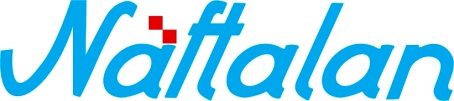 specijalna bolnica za medicinsku rehabilitaciju10310 Ivanić-Grad, Omladinska 23a, HRVATSKA, p.p. 47                      Tel.: ++385 1 2834 555, Fax.: ++385 1 2881 481,                                        www.naftalan.hr, e-mail: naftalan@naftalan.hrMB: 3186342, OIB: 43511228502IBAN: HR7023600001101716186